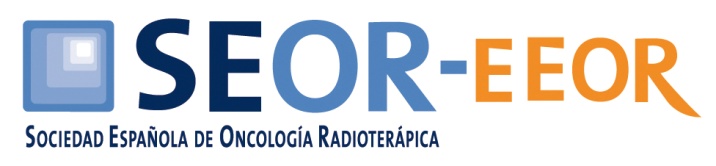 En el Día Mundial Contra los Tumores Cerebrales, la Sociedad Española de Oncología Radioterápica defiende el papel de la Radioterapia en el tratamiento de este tipo de cáncerLa SEOR señala que la Radioterapia Conformada 3D debe ser el mínimo estándar para tratar los tumores cerebrales	Uno de cada 135 hombres y una de cada 204 mujeres desarrollarán un tumor del sistema nervioso central antes de los 75 años, lo que supone el 2% de los cánceres en adultos y el 19% en los niños Los tumores cerebrales producidos por metástasis son los más frecuentes en esta zona siendo el cáncer de pulmón y el de mama los que con más frecuencia la desarrollan en el cerebro	
La radiocirugía combinada o no con la radioterapia externa consigue hoy que un 25% de los pacientes puedan sobrevivir más de 12 mesesMadrid, 6 de junio de 2014.- “Uno de cada 135 hombres y una de cada 204 mujeres desarrollarán un tumor del sistema nervioso central antes de 75 años”, afirma la doctora Palmira Foro, coordinadora del Grupo de Tumores Cerebrales de la Sociedad Española de Oncología Radioterápica (SEOR). Este tipo de tumores, de carácter primario (que se originan en el cerebro o médula espinal) suponen el 2% de los tumores en adultos y el 19% en los niños menores de 15 años. Por su parte, el doctor José Begara, coordinador del grupo de Tumores Cerebrales de SEOR, explica que “la metástasis cerebral, es decir, de carácter secundario, es el tumor más frecuente, en esta zona siendo el cáncer de pulmón y el de mama los que más metástasis desarrollan en el cerebro”. La mayoría de los pacientes con esta tipología de cánceres son sometidos a resección quirúrgica amplia y posteriormente se tratan con radioterapia y quimioterapia. “En caso de no poder realizarse la cirugía o que los pacientes presenten factores de mal pronóstico se plantea realizar radioterapia sola con el objetivo de controlar síntomas (valorando también la posible administración de quimioterapia o terapia molecular)”, explica la doctora.Radioterapia y tecnología para tratar los tumores cerebrales El desarrollo de la radioterapia (RT) está muy ligado a los avances tecnológicos gracias a los cuales es posible administrar la dosis de forma más precisa y exacta. “Desde hace décadas la RT está definida y consigue aumentar, en muchos casos, la supervivencia de los pacientes”, expone el doctor Begara. En este sentido, la doctora Foro considera que “la Radioterapia Conformada 3D debe ser hoy el mínimo estándar para tratar a un paciente con tumor cerebral”. Por otro lado, la RT de Intensidad Modulada (IMRT) es especialmente precisa en los tumores cercanos a órganos de riesgo y tumores irregulares, ya que mejora la distribución de la dosis. Además -añade la profesional “la radioterapia guiada por imagen (IGRT) es otra de las herramientas más útiles para tratar esta patología ya que  permite obtener imágenes antes o durante la sesión de radioterapia con la posibilidad de comprobar y corregir si es necesario el posicionamiento del paciente”.Los coordinadores de la SEOR resaltan que para el tratamiento de este tipo de cáncer, teniendo en cuenta el número de metástasis y su localización se puede realizar también cirugía local o bien un tratamiento con radioterapia local como la radiocirugía, “que combinada o no con la radioterapia externa consigue hoy que un 25% de los pacientes puedan sobrevivir más de 12 meses”, apuntan los doctores.SEORLa SEOR es una asociación de derecho privado, de carácter científico, sin ánimo de lucro que agrupa a más de 900 facultativos especialistas españoles o extranjeros (incluyendo médicos en formación) cuyo trabajo se desarrolla fundamentalmente en el tratamiento del cáncer y otras enfermedades no neoplásicas, mediante el uso de las radiaciones ionizantes exclusivamente o asociada a otras modalidades terapéuticas (cirugía, quimioterapia, bio-fármacos).	Sus especialistas realizan su actividad clínica en el campo de la epidemiología, prevención, patogenia, clínica, diagnóstico, tratamiento y valoración pronóstica de las neoplasias, sobre todo del tratamiento basado en las radiaciones ionizantes.Actualmente está estructurada en una Junta Directiva, y Grupos de Trabajo especializados en las diferentes áreas tumorales (grupo de trabajo de tumores urológicos, de pulmón, y de mama, entre otros) o técnicas específicas como la braquiterapia, así como la creación de una Escuela Española de Oncología Radioterápica-EEOR de formación en la especialidad, o la atención a la formación continuada a través de jornadas y cursos específicos dirigidos a especialistas.El campo de investigación se desarrolla específicamente a través de los grupos de trabajo que participan en los diferentes protocolos de investigación y en colaboración estrecha con otros grupos nacionales. Por otro lado, otorga becas de formación y expresa los últimos avances a través de su congreso nacional y tiene acuerdos específicos de colaboración con las principales sociedades y asociaciones oncológicas nacionales y europeas.Para más información:GABINETE DE PRENSA	
Marcos Díaz / Clara Compairé	
T. 91 563 23 00 E-mail: marcosdiaz@berbes.com / claracompaire@berbes.com